STAGIAIRE / Droit de la construction - SHERBROOKE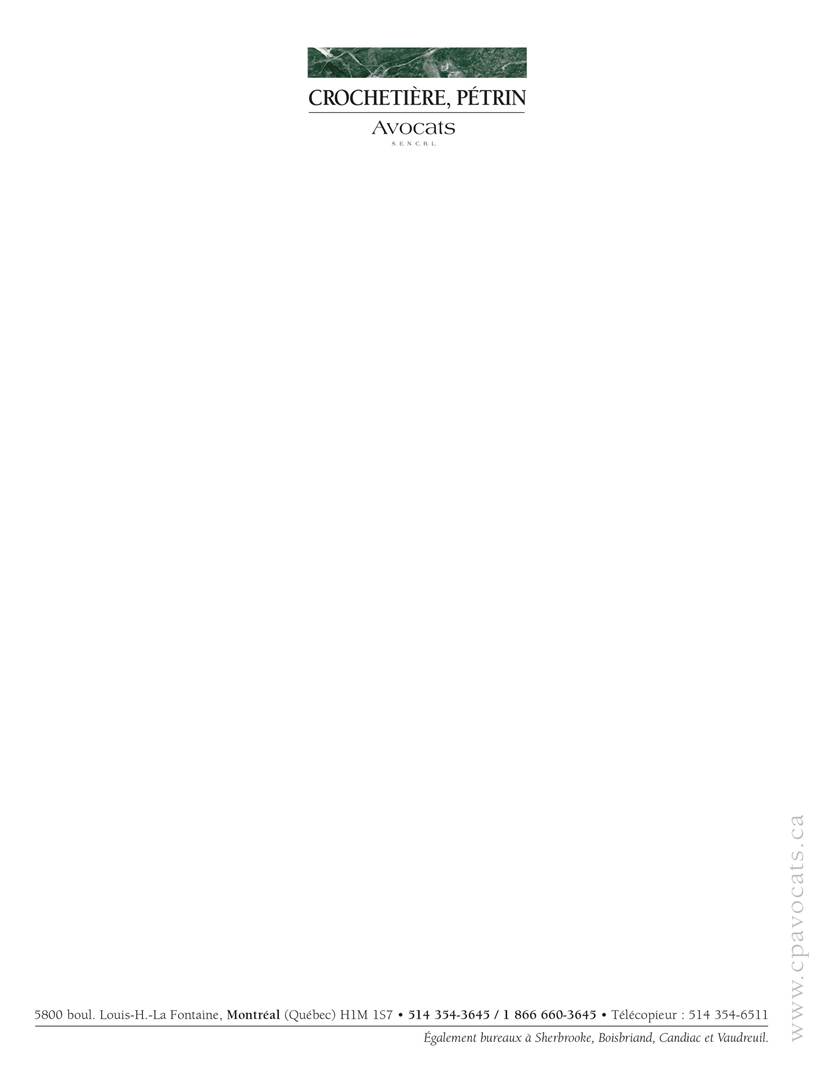 Vous cherchez un stage ? Joignez-vous à notre équipe !Crochetière, Pétrin est un cabinet passionné par le droit de la construction. Depuis plus de 35 ans, notre équipe de professionnels offre aux clients une expertise inégalée, soutenue par une solide expérience et des compétences exceptionnelles. Nous prenons soin de nous entourer de personnes talentueuses qui adhèrent à nos valeurs d’entreprise (solutions créatives, orientation client, compétences particulières, honnêteté et intégrité, écoute, entraide et collaboration).Nos bureaux sont situés à Montréal, Sherbrooke, Boisbriand, Candiac et Vaudreuil. Présentement, nous offrons un poste de stagiaire au sein de l’équipe de Sherbrooke.Votre profil La personne choisie devra avoir le désir de se joindre à une équipe passionnée par le droit de la construction, savoir gérer les urgences, avoir le sens des priorités, une grande autonomie et un sens de la débrouillardise poussé.Un goût pour la rédaction, la recherche et surtout aimer le litige et les vacations à la cour.Un français écrit impeccable et un bon anglais parlé.Notre offreÉquipe passionnée et dynamique;Contexte favorisant le développement des compétences, soutenu par des experts chevronnés;Rémunération et conditions de travail compétitives;Espace de stationnement gratuit;Lieu de travail : 100, rue Belvédère Sud, Sherbrooke (Québec) J1H 4B5Faites-nous parvenir votre CV ainsi que votre lettre de motivation. Nous vous remercions de l’intérêt que vous nous témoignez en présentant votre candidature par écrit à jrousseau@cpavocats.ca. Tous les renseignements reçus seront traités confidentiellement. Veuillez prendre note que seules les personnes retenues seront contactées. Le genre masculin est utilisé uniquement dans le but d’alléger le texte et désigne aussi bien les hommes que les femmes.Merci de préciser l'endroit où vous avez vu cette offre de stage.